Исковое заявление об установлении отцовства и взыскании алиментов образецИсковое заявление об установлении отцовства и взыскании алиментов. Истец находилась в фактических брачных отношениях и вела совместное хозяйство с ответчиком. Ответчик узнав о беременности истца, без объяснения причин собрал принадлежавшие ему вещи и покинул жилое помещение, сказав что вместе проживать они не будут и ребенок ему не нужен. У них родился сын. После рождения сына ответчик пожелал увидеть ребенка, признав его своим, и пообещал, что будет помогать материально, выплачивая алименты. Однако с момента рождения ребенка и до настоящего времени каких-либо денежных средств от ответчика не поступало. Истец просит суд установить, что ответчик является отцом сын и взыскать с него алименты на содержание несовершеннолетнего ребенка.В ___________________ районный суд г. ___________
____________________________________

истец: _______________________________
_____________________________________ответчик: ____________________________
____________________________________третье лицо: Орган опеки и попечительства – Муниципалитет внутригородского муниципального образования района «__________» ЮЗАО г. __________
___________________________Госпошлина: на основании п. 3 ч. 1 ст. 333.19 Налогового кодекса РФ составляет ___ рублей __ коп.ИСКОВОЕ ЗАЯВЛЕНИЕ
об установлении отцовства и взыскании алиментовВ _____ году я находилась в фактических брачных отношениях и вела совместное хозяйство с ________________________ – ответчиком по делу.
Вместе с ответчиком мы проживали в квартире, расположенной по адресу:__________________________-
В ___________ года ____________, узнав о моей беременности, без объяснения причин собрал принадлежавшие ему вещи и покинул жилое помещение, сказав что вместе проживать мы не будем и ребенок ему не нужен.
__________ года у нас родился сын – _________________
При регистрации рождения сына в книги регистрации актов гражданского состояния я указала свою фамилию – «______», а отчество _____________ – «_______».
Согласно ст. 48 Семейного кодекса РФ, происхождение ребенка от матери (материнство) устанавливается на основании документов, подтверждающих рождение ребенка матерью в медицинском учреждении, а в случае рождения ребенка вне медицинского учреждения на основании медицинских документов, свидетельских показаний или на основании иных доказательств.
Если ребенок родился от лиц, состоящих в браке между собой, а также в течение трехсот дней с момента расторжения брака, признания его недействительным или с момента смерти супруга матери ребенка, отцом ребенка признается супруг (бывший супруг) матери, если не доказано иное (статья 52 настоящего Кодекса). Отцовство супруга матери ребенка удостоверяется записью об их браке.
Отцовство лица, не состоящего в браке с матерью ребенка, устанавливается путем подачи в орган записи актов гражданского состояния совместного заявления отцом и матерью ребенка; в случае смерти матери, признания ее недееспособной, невозможности установления места нахождения матери или в случае лишения ее родительских прав – по заявлению отца ребенка с согласия органа опеки и попечительства, при отсутствии такого согласия - по решению суда.
При наличии обстоятельств, дающих основания предполагать, что подача совместного заявления об установлении отцовства может оказаться после рождения ребенка невозможной или затруднительной, родители будущего ребенка, не состоящие между собой в браке, вправе подать такое заявление в орган записи актов гражданского состояния во время беременности матери. Запись о родителях ребенка производится после рождения ребенка.
В соответствии со ст. 49 СК РФ, в случае рождения ребенка у родителей, не состоящих в браке между собой, и при отсутствии совместного заявления родителей или заявления отца ребенка (пункт 4 статьи 48 настоящего Кодекса) происхождение ребенка от конкретного лица (отцовство) устанавливается в судебном порядке по заявлению одного из родителей, опекуна (попечителя) ребенка или по заявлению лица, на иждивении которого находится ребенок, а также по заявлению самого ребенка по достижении им совершеннолетия. При этом суд принимает во внимание любые доказательства, с достоверностью подтверждающие происхождение ребенка от конкретного лица.
После рождения сына ___________ пожелал увидеть ребенка, признав его своим, и пообещал, что будет помогать материально, выплачивая алименты в размере ___________ ежемесячно.
Соглашения об уплате алиментов нами не заключалось.
Однако с момента рождения ребенка и до настоящего времени каких-либо денежных средств от ____________ не поступало.
В настоящее время ребенок проживает со мной.
Согласно ст. 80 СК РФ, родители обязаны содержать своих несовершеннолетних детей. Порядок и форма предоставления содержания несовершеннолетним детям определяются родителями самостоятельно.
Родители вправе заключить соглашение о содержании своих несовершеннолетних детей (соглашение об уплате алиментов) в соответствии с главой 16 настоящего Кодекса.
В случае если родители не предоставляют содержание своим несовершеннолетним детям, средства на содержание несовершеннолетних детей (алименты) взыскиваются с родителей в судебном порядке.
На основании п. 3 ст. 80 СК РФ при отсутствии соглашения родителей об уплате алиментов, при непредоставлении содержания несовершеннолетним детям и при непредъявлении иска в суд орган опеки и попечительства вправе предъявить иск о взыскании алиментов на несовершеннолетних детей к их родителям (одному из них).
В соответствии со ст. 81 СК РФ, при отсутствии соглашения об уплате алиментов алименты на несовершеннолетних детей взыскиваются судом с их родителей ежемесячно в размере: на одного ребенка - одной четверти, на двух детей - одной трети, на трех и более детей - половины заработка и(или) иного дохода родителей.
Размер этих долей может быть уменьшен или увеличен судом с учетом материального или семейного положения сторон и иных заслуживающих внимания обстоятельств.
Таким образом, изложенные обстоятельства объективно свидетельствуют о предполагаемом отцовстве __________ и наличия оснований для взыскания алиментов в пользу несовершеннолетнего ____________________________На основании изложенного и в соответствии ст. 48, 49, 80, 81 СК РФ, -ПРОШУ СУД:1. Установить, что ________________, дата рождения., проживающий по адресу: _________________ является отцом ____________________, ___________ года рождения.
2. Взыскать с ____________________, дата рождения алименты в мою пользу на содержание несовершеннолетнего ______________, __________ г.р. в размере __ всех видов заработка и иного дохода до достижения им совершеннолетия.
3. В порядке подготовки дела к судебному разбирательству назначить генетическую дактилоскопическую экспертизу.Приложения:
1. квитанция об уплате госпошлины
2. копии искового заявления
3. копия свидетельства о рождении
________________« __ » _______________ годаВНИМАНИЕ! Бесплатно скачивая документы с сайта Суд.Гуру, Вы дополнительно получаете возможность на  бесплатную юридическую консультацию!  Всего 3 минуты вашего времени:Достаточно набрать в браузере http://sud.guru/, задать свой вопрос в окошке на страницах сайта и наш специалист сам перезвонит вам и предложит законное решение проблемы!Странно... А почему бесплатно? Все просто:Чем качественней и чаще мы отвечаем на вопросы, тем больше у нас рекламодателей. Грубо говоря, наши рекламодатели платят нам за то, что мы помогаем вам! Пробуйте и рассказывайте другим!
*** P.S. Перед печатью документа данный текст можно удалить..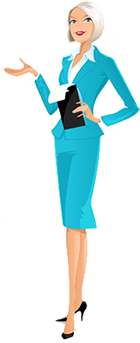 